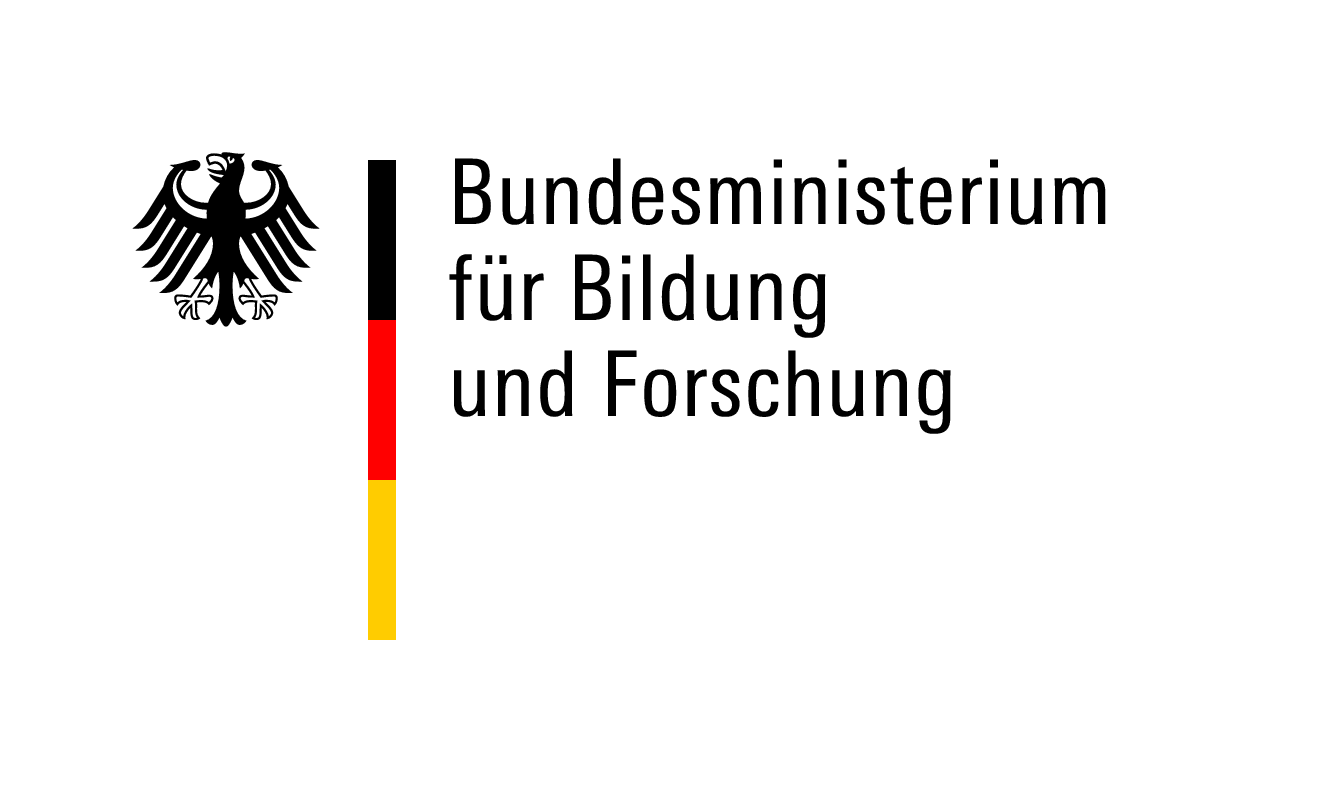 Erklärung der deutschen Hochschule zur Beschäftigung der Antragstellerin/des Antragstellers im Falle einer Förderung im ProgrammPostdoctoral Researchers International Mobility Experience (PRIME)Die aufnehmende Hochschule ________________________________________________stellt Herrn/Frau ______________________________________________im Falle der Bewilligung seines/ihres Förderantrags im Rahmen des PRIME-Programms befristet für die Dauer von 18 Monaten ein. Sie stellt ihm/ihr für die Förderphase in Deutschland die notwendige Forschungsinfrastruktur (z.B. Laborraum, Arbeitsplatz etc.) zur Verfügung. Es gelten die an der Einrichtung einschlägigen Tarifvorschriften mit der Maßgabe, dasssich die Arbeitspflicht von Herrn/Frau ___________________________________auf sein/ihr im Rahmen von PRIME gefördertes Forschungsvorhaben (Thema)und damit unmittelbar zusammenhängende Tätigkeiten beschränkt,der Arbeitgeber nicht durch dienstliche Anordnungen Einfluss auf die selbständige Bearbeitung des genannten Forschungsvorhabens nimmt und12 Monate des Förderzeitraums (Monate 1 – 12 oder 2 - 13) an der ausländischen Gasteinrichtung wahrgenommen werden. Der/Die Unterzeichnende bestätigt, dass die für die Unterzeichnung notwendige Befugnis vorliegt und alle notwendigen Abstimmungen mit der Hochschulleitung erfolgt sind.Ort, DatumName und Funktion des UnterzeichnendenUnterschrift und Stempel